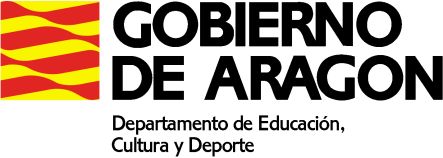 MÓDULO DE FORMACIÓN EN CENTROS DE TRABAJOFORMACIÓN PROFESIONAL BÁSICA CARPINTERÍA Y MUEBLEACTIVIDAD ASOCIADA AL ENTORNO LABORALALUMNO: XXXXXXXXXXXXXXXXXXXXCURSO: 2019-20TUTOR: José Luis Sas SabásMAIL DEL TUTOR: jlsas@educa.aragon.esINDICEA.- CARACTERÍSTICAS DEL SECTOR PRODUCTIVO DE LA MADERA (Temporalización 25% de las horas):Tipos de empresas del sector de la madera según su tamaño:Grandes empresas (características, organización, ventajas, inconvenientes, instalaciones, equipamientos, etc.)PYMES -Pequeñas y medianas empresas (características, organización, ventajas, inconvenientes, instalaciones, equipamientos, etc.)Productos y servicios que la sociedad demanda al amplio abanico de empresas del sector de la madera.Puestos de trabajo y ocupaciones más representativas en las empresas del sector de la madera.B.- JUSTIFICACIÓN DEL PROYECTO PROPUESTO PARA REALIZAR: FABRICACIÓN E INSTALACIÓN DEL DESPACHO DE ORIENTACIÓN (Temporalización 15% de las horas):C.- PLANIFICACIÓN DE TAREAS PARA LA CONSECUCIÓN DEL OBJETIVO (Temporalización 60% de las horas):OBJETIVO: FABRICACIÓN E INSTALACIÓN DEL DESPACHO DE ORIENTACIÓNDescripción general del objetivo.Objetivos que se pretende conseguir con la ejecución del proyecto.Documentación técnica necesaria para la consecución del objetivo.Identificación del uso de las nuevas tecnologías en el objetivo.Recursos materiales necesarios para la consecución del objetivo. Descripción técnica y características técnicas de los mismos:MaterialesHerrajesAccesoriosSistemas de fijaciónRecursos humanos necesarios para la consecución del objetivo.Secuencia de las actividades durante el:Proceso de fabricaciónProceso de instalaciónInstalaciones, máquinas y equipos necesarios para la fabricación.Máquinas y equipos necesarios para la instalación.Coordinación con otros gremios (albañilería, fontanería, pintura, electricidad, informática, etc.)Prevención de riesgos laborales aplicados para la consecución del objetivo con seguridad.Control de calidad durante la fabricación e instalaciónProcedimientos de evaluación de las actividadesIndicadores de control de calidad final.D.- JUSTIFICACIÓN DE BÚSQUEDAS, BIBLIOGRAFIA Y WEBGRAFIA.A.- CARACTERÍSTICAS DEL SECTOR PRODUCTIVO DE LA MADERATIPOS DE EMPRESAS DEL SECTOR DE LA MADERA SEGÚN SU TAMAÑO:GRANDES EMPRESAS (características, organización, ventajas, inconvenientes, instalaciones, equipamientos, etc.)PYMES -PEQUEÑAS Y MEDIANAS EMPRESAS (características, organización, ventajas, inconvenientes, instalaciones, equipamientos, etc.)PRODUCTOS Y SERVICIOS QUE LA SOCIEDAD DEMANDA AL AMPLIO ABANICO DE EMPRESAS DEL SECTOR DE LA MADERA.PUESTOS DE TRABAJO Y OCUPACIONES MÁS REPRESENTATIVAS EN LAS EMPRESAS DEL SECTOR DE LA MADERA.B.- JUSTIFICACIÓN DEL PROYECTO PROPUESTO PARA REALIZAR: FABRICACIÓN E INSTALACIÓN DEL DESPACHO DE ORIENTACIÓNC.- PLANIFICACIÓN DE TAREAS PARA LA CONSECUCIÓN DEL OBJETIVOOBJETIVO:FABRICACIÓN E INSTALACIÓN DEL DESPACHO DE ORIENTACIÓNDESCRIPCIÓN GENERAL DEL OBJETIVO.OBJETIVOS QUE SE PRETENDE CONSEGUIR CON LA EJECUCIÓN DEL PROYECTO.DOCUMENTACIÓN TÉCNICA NECESARIA PARA LA CONSECUCIÓN DEL OBJETIVO.IDENTIFICACIÓN DEL USO DE LAS NUEVAS TECNOLOGÍAS EN EL OBJETIVO.RECURSOS MATERIALES NECESARIOS PARA LA CONSECUCIÓN DEL OBJETIVO. DESCRIPCIÓN TÉCNICA Y CARACTERÍSTICAS TÉCNICAS DE LOS MISMOS:MATERIALES:HERRAJES:ACCESORIOS:SISTEMAS DE FIJACIÓN:RECURSOS HUMANOS NECESARIOS PARA LA CONSECUCIÓN DEL OBJETIVO.SECUENCIA DE LAS ACTIVIDADES DURANTE EL:PROCESO DE FABRICACIÓN:PROCESO DE INSTALACIÓN:INSTALACIONES, MÁQUINAS Y EQUIPOS NECESARIOS PARA LA FABRICACIÓN.MÁQUINAS Y EQUIPOS NECESARIOS PARA LA INSTALACIÓN.COORDINACIÓN CON OTROS GREMIOS (ALBAÑILERÍA, FONTANERÍA, PINTURA, ELECTRICIDAD, INFORMÁTICA, ETC.)PREVENCIÓN DE RIESGOS LABORALES APLICADOS PARA LA CONSECUCIÓN DEL OBJETIVO CON SEGURIDAD.CONTROL DE CALIDAD DURANTE LA FABRICACIÓN E INSTALACIÓNPROCEDIMIENTOS DE EVALUACIÓN DE LAS ACTIVIDADES:INDICADORES DE CONTROL DE CALIDAD FINAL:D.- JUSTIFICACIÓN DE BÚSQUEDAS, BIBLIOGRAFIA Y WEBGRAFIA